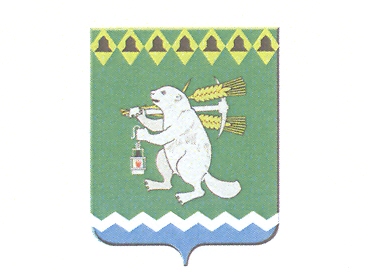 ПРОЕКТДума Артемовского городского округа заседание       РЕШЕНИЕОт  23 июня 2016 года                                                  			           №_____О повестке     заседания Думы Артемовского городского округаВ соответствии со статьей 10 Регламента Думы Артемовского городского округа, принятого решением Думы от 29 июня 2010 года   № 867,Дума Артемовского городского округа РЕШИЛА:Утвердить повестку    заседания  Думы Артемовского городского округа:О назначении выборов депутатов Думы Артемовского городского округа шестого созыва.Докладывает О.Б.Кузнецова, глава Артемовского городского округа.О внесении изменений в Устав Артемовского городского округа.Докладывает Е.В.Пономарева, заведующий юридическим отделом Администрации Артемовского городского округа.О назначении и проведении публичных слушаний по проекту решения Думы Артемовского городского округа «О внесении изменений в Устав Артемовского городского округа» (в части изменения структуры ОМСУ).Докладывает А.А.Горбунов, председатель постоянной комиссии по вопросам местного самоуправления, нормотворчеству и регламенту.Содокладчик Е.В.Пономарева, заведующий юридическим отделом Администрации Артемовского городского округа.4.  О присвоении звания  Почетный гражданин Артемовского городского округа.Докладывает  О.Б.Кузнецова, глава Артемовского городского округа.5.О представлении к награждению Почетной грамотой Законодательного Собрания Свердловской области Кокшаровой Елены Анатольевны.Докладывает А.А.Горбунов, председатель постоянной комиссии по вопросам местного самоуправления, нормотворчества и регламенту.О досрочном прекращении полномочий депутата Думы Артемовского городского округа по одномандатному избирательному округу № 3 Пономарева Михаила Васильевича.Докладывает О.Б.Кузнецова, глава Артемовского городского округа.Об утверждении Положения о Комитете по физической культуре и спорту Администрации Артемовского городского округа.Докладывает В.А.Березин, начальник Комитета по физической культуре и спорту Администрации Артемовского городского округа.Об утверждении Положения «Об особо охраняемых природных территориях местного значения Артемовского городского округа».Докладывает  А.К.Скутина, начальник отдела эксплуатации жилищно-коммунального хозяйства и экологии МБУ Артемовского городского округа «Жилкомстрой».               9.О результатах рассмотрения публичных слушаний по отчету об исполнении бюджета и проекту решения Думы Артемовского городского округа  «Об утверждении отчета об исполнении  бюджета   Артемовского городского округа  за 2015 год»Докладывает И.И.Саутин, председатель постоянной комиссии по  экономическим вопросам, бюджету и налогам10.Об утверждении годового отчета об исполнении бюджета Артемовского городского округа за 2015 год.Докладывают: О.Г.Бачурина, начальник Финансового управления Администрации Артемовского городского округа;Курьина Е.А., председатель  счетной палаты Артемовского городского округа.Информация Счетной палаты Артемовского городского округа по отчету  об исполнении бюджета Артемовского городского округа  за 1 квартал 2016 года.Докладывает Е.А.Курьина, председатель Счетной палаты Артемовского городского округа. Информация Счетной палаты Артемовского городского округа о результатах контрольного мероприятия «Проверка правильности начисления, полноты и своевременности внесения арендной платы за земельные участки, находящиеся в границах Артемовского городского округа, а также средств от продажи права на заключение договоров аренды и доходов от продажи земельных участков в 2014-2015 годах».Докладывает Е.А.Курьина, председатель Счетной палаты Артемовского городского округа.Об итогах отопительного сезона 2015-2016 года и подготовке к новому отопительному сезону.Докладывает А.И.Миронов, заместитель главы Администрации по городскому хозяйству и строительству.Об организации сбора, вывоза, утилизации бытовых отходов на территории Артемовского городского округа.Докладывает А.И.Миронов, заместитель главы Администрации по городскому хозяйству и строительству. О реализации подпрограммы «Газификация Артемовского городского округа» муниципальной программы «Развитие Артемовского городского округа на период до 2020 года» за 2015 год.Докладывает Е.В.Исаков, директор МБУ Артемовского городского округа «Жилкомстрой».О реализации подпрограммы «Обеспечение рационального безопасного природопользования и обеспечение экологической безопасности территории» муниципальной программы «Развитие Артемовского городского округа на период до 2020 года» за 2015 годДокладывает Е.В.Исаков, директор МБУ Артемовского городского округа «Жилкомстрой». 17. О досрочном прекращении полномочий депутата Думы Артемовского городского округа по одномандатному избирательному округу № 10 Гареевой Раисы Петровны.Докладывает А.А.Горбунов, председатель постоянной комиссии по вопросам местного самоуправления, нормотворчеству и регламенту.18. О досрочном прекращении полномочий депутата Думы Артемовского городского округа по одномандатному избирательному округу № 1  Малых Александра Петровича.Докладывает А.А.Горбунов, председатель постоянной комиссии по вопросам местного самоуправления, нормотворчеству и регламенту.	19. О досрочном прекращении полномочий депутата Думы Артемовского городского округа по одномандатному избирательному округу № 9 Петровой Татьяны Владимировны.Докладывает А.А.Горбунов, председатель постоянной комиссии по вопросам местного самоуправления, нормотворчеству и регламенту.	20. О досрочном прекращении полномочий депутата Думы Артемовского городского округа по единому  избирательному округу Тер-Терьян Татьяны Николаевны.Докладывает А.А.Горбунов, председатель постоянной комиссии по вопросам местного самоуправления, нормотворчеству и регламенту.	21. О досрочном прекращении полномочий депутата Думы Артемовского городского округа по одномандатному избирательному округу № 5 Шарафиева Агзама Мавлявовича.Докладывает А.А.Горбунов, председатель постоянной комиссии по вопросам местного самоуправления, нормотворчеству и регламенту.Глава Артемовского городского округа 		                        О.Б.Кузнецова